- ANEXO – MAPAS DE DESLOCAMENTOS DA EQUIPE E FOTOS DAS CONSULTASMapa 1- Deslocamento de Palmas - TO / Lagoa da Confusão - TO / São Felix do Araguaia - MT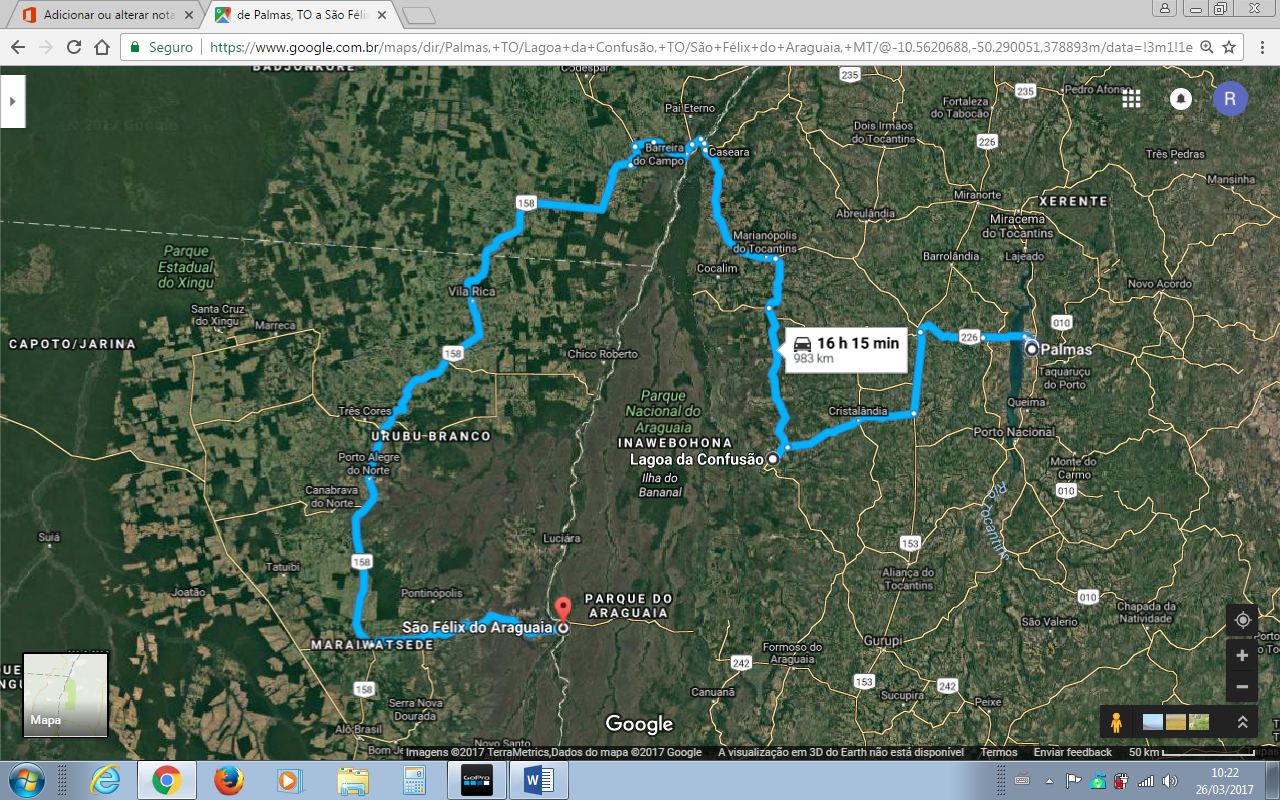 Fonte:  1 Google-Maps, 2017Quadro 3 - Fotos da Consulta em São Félix do Araguaia – MTFonte:  2 Google Maps, 2017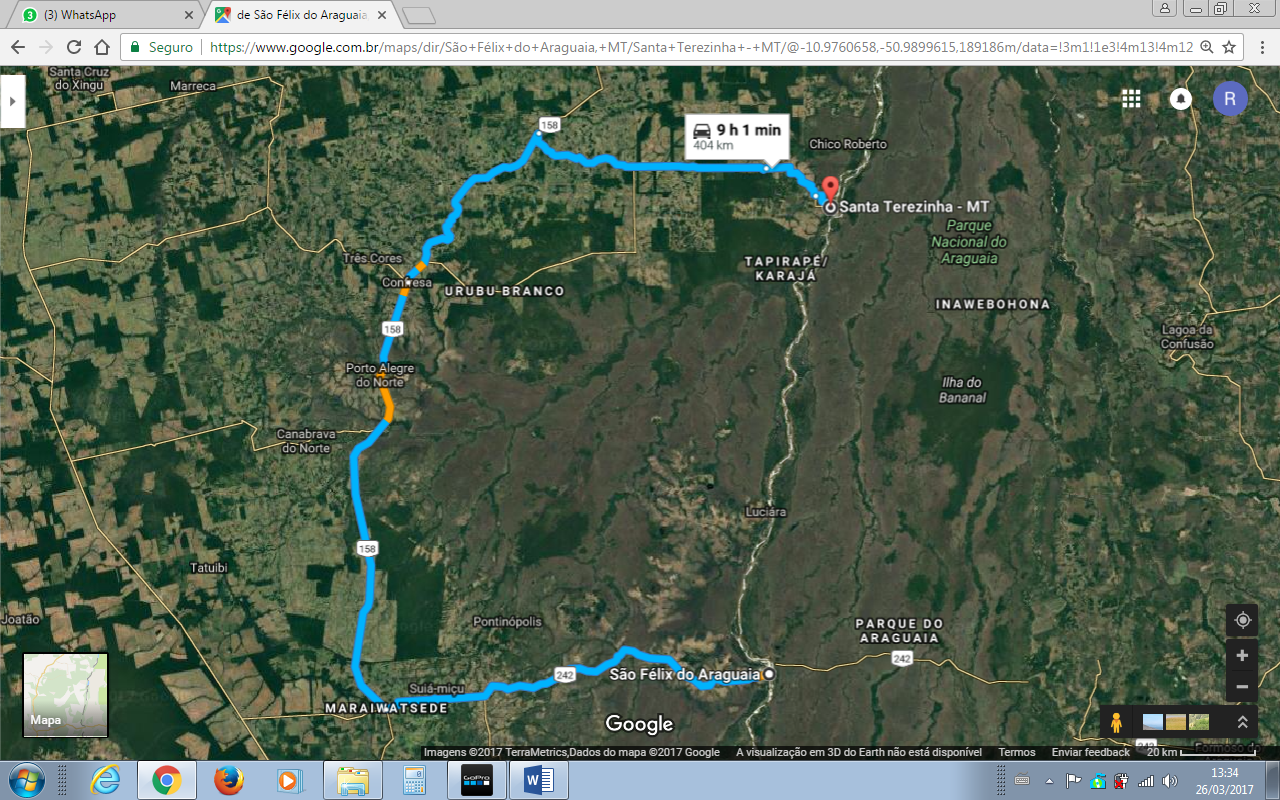 Quadro 2 - Fotos Comunidade  indígena Macaúba em Santa Terezinha - MTMapa 3- Deslocamento, Santa Terezinha - MT / Lagoa da Confusão - TO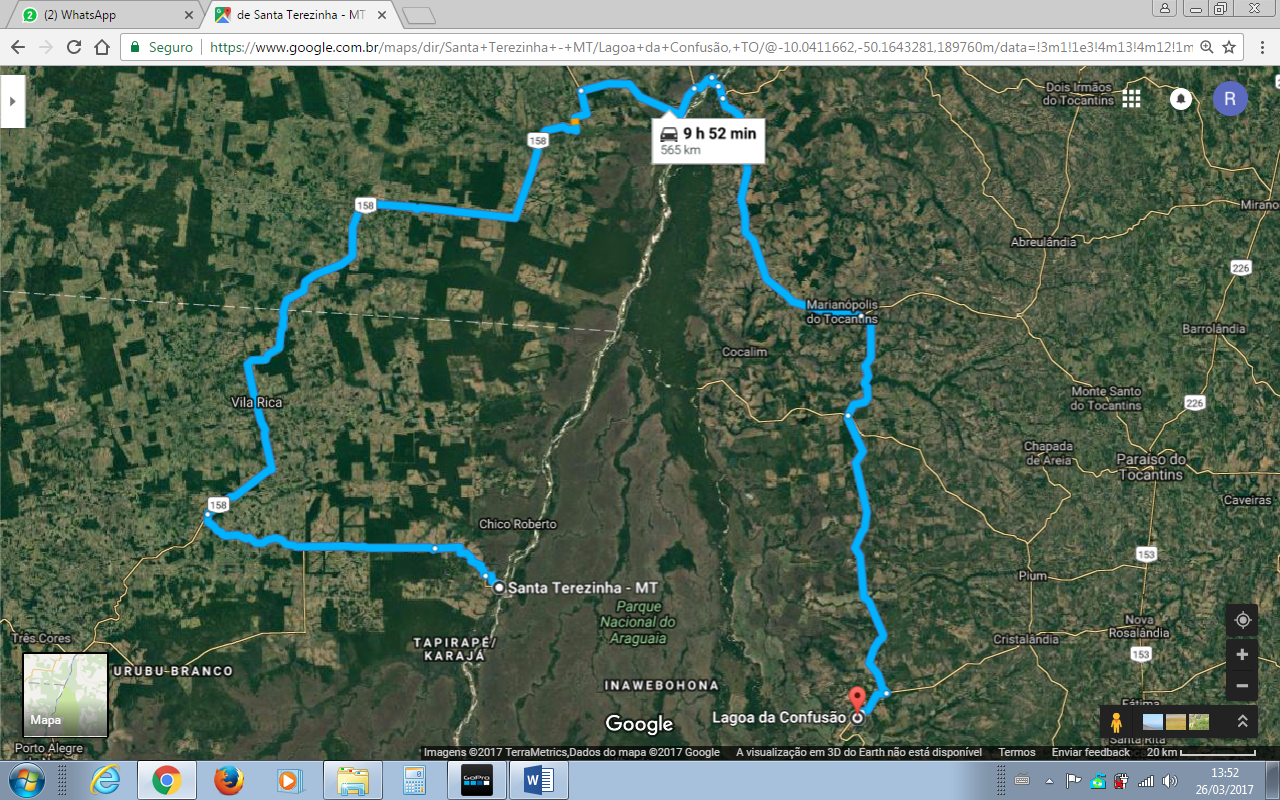 Fonte:  4 Google Maps, 2017Quadro 3- Fotos da Consulta em Lagoa da ConfusãoMapa 4 - Deslocamento Lagoa da Confusão / Formoso do Araguaia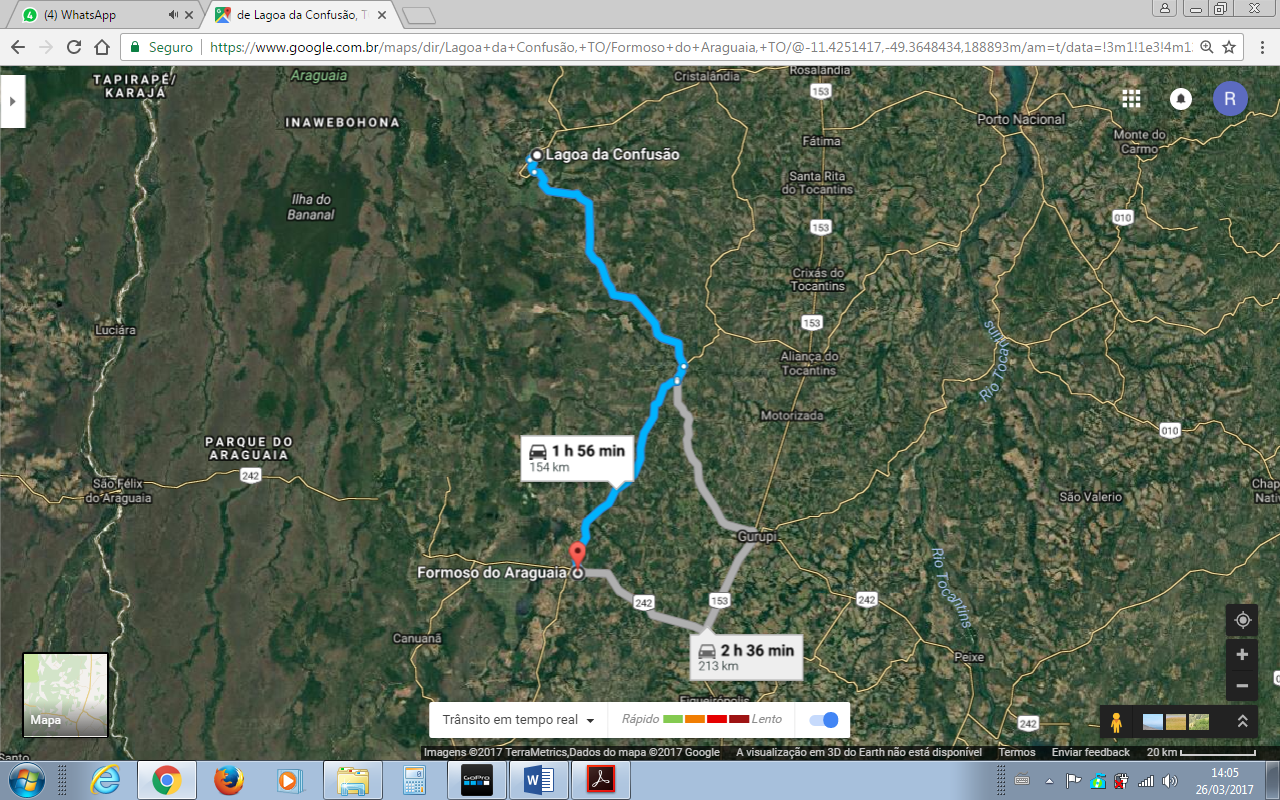 Fonte:  5 Google Maps, 2017Quadro 4 - Fotos Consulta de Formoso do AraguaiaFoto 1- Local da Consulta 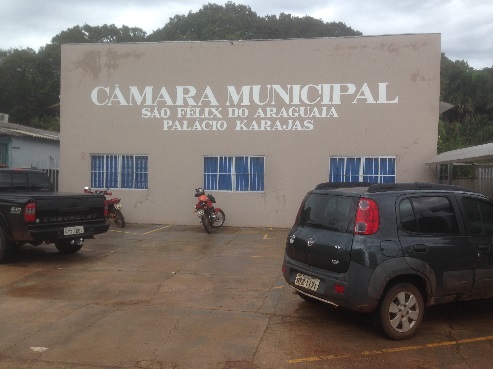 Foto 2 - Apresentação do PDRIS aos Indígenas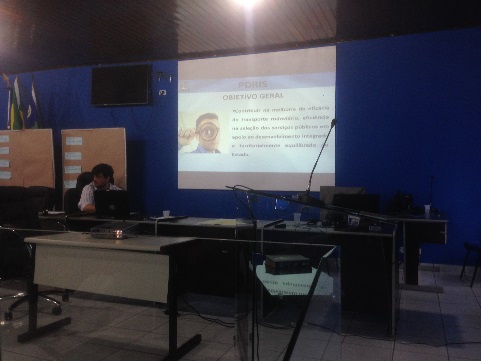 Foto 3 - Caciques e Lideranças na Consulta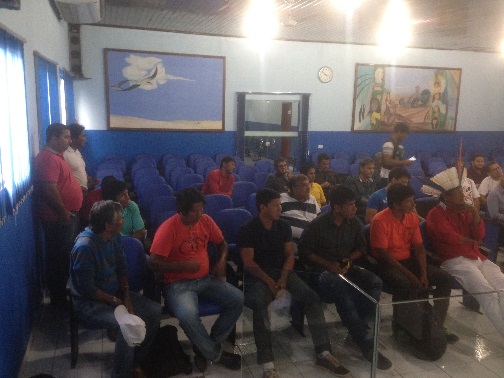 Foto 4 - Cacique Karajá emitindo opinião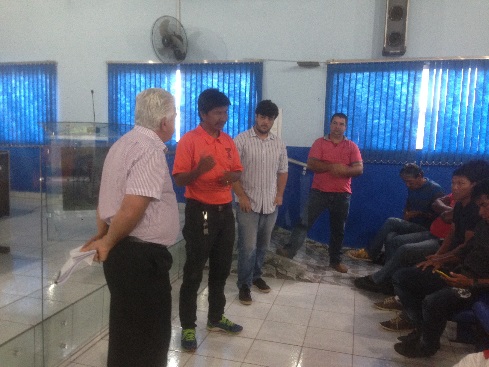 Foto 1- Vista da Comunidade  indígena Macaúba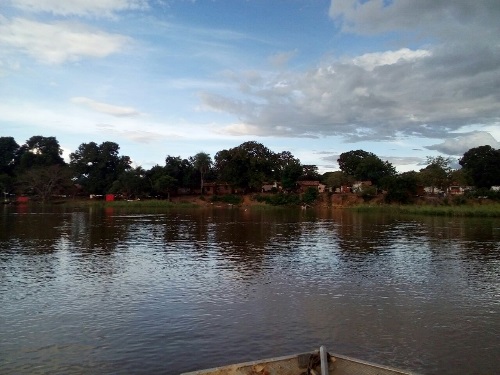 Foto 2 - Posto de Saúde da Comunidade  indígena Macaúba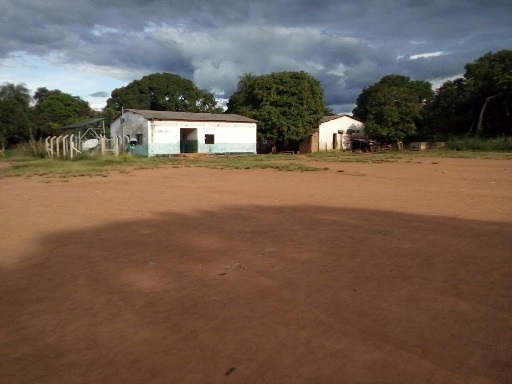 Foto 3 - Escola Comunidade  indígena Macaúba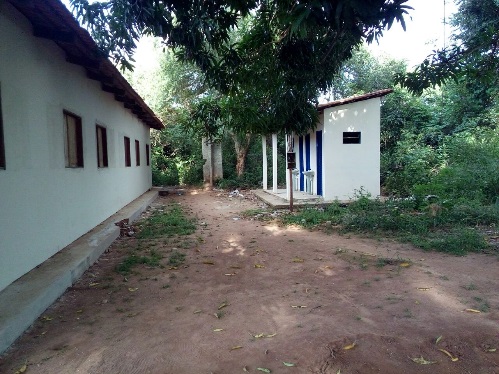 Foto 2 - Vista Comunidade  indígena Macaúba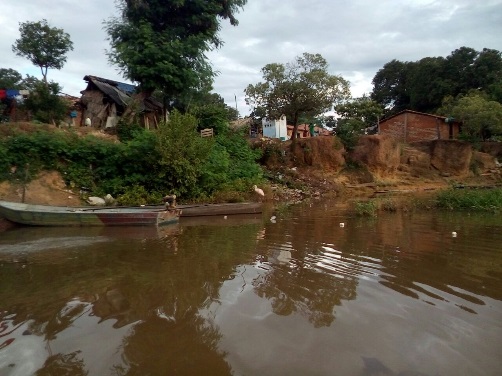 Foto 5 - Porto Comunidade  indígena Macaúba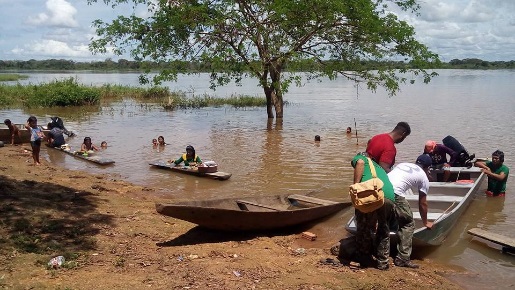 Foto 6 - Vista Comunidade  indígena Macaúba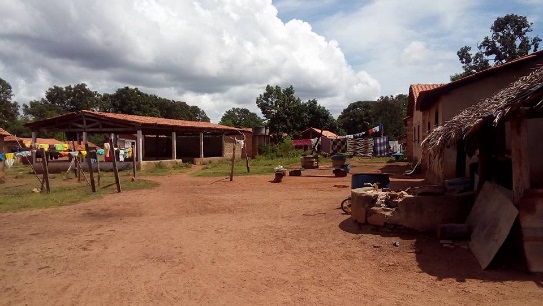 Foto 1 - Reunião com Prefeito Nelsinho de Lagoa da Confusão para discutir PDRIS Indígena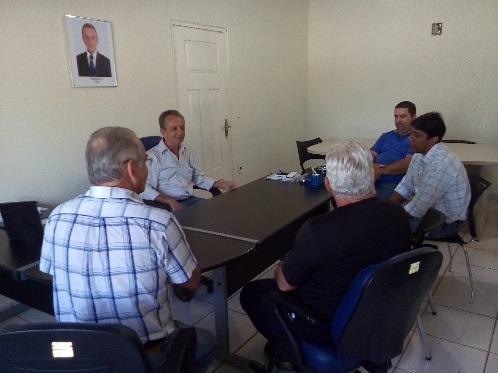 Foto 2- Balsa abandonada na travessia do Rio Javaés para a Comunidade  indígena Boto Velho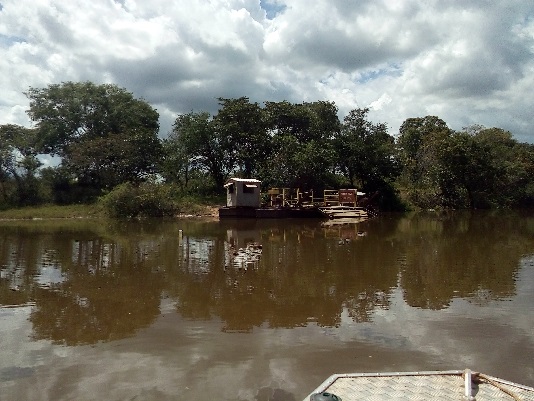 Foto 3 - Vista Comunidade  indígena Boto Velho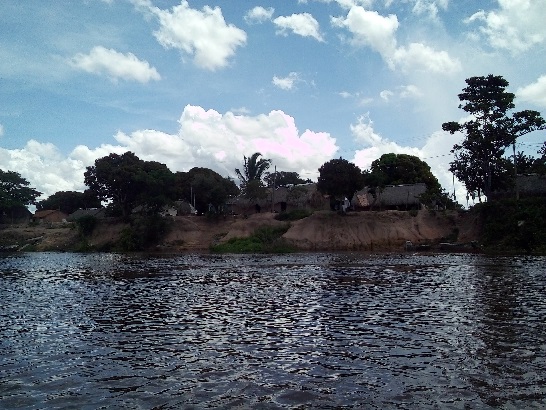 Foto 43 - Fazenda Barreira da Cruz, ponto de apoio para travessia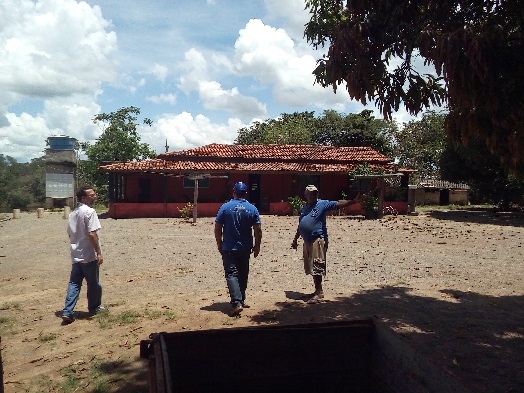 Foto 1 - Comunidade  indígena Canuanã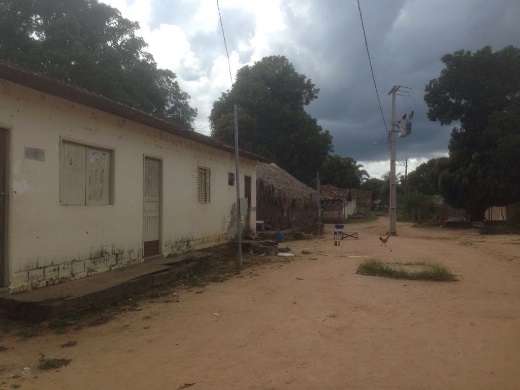 Foto 2 - Comunidade  indígena Tyryre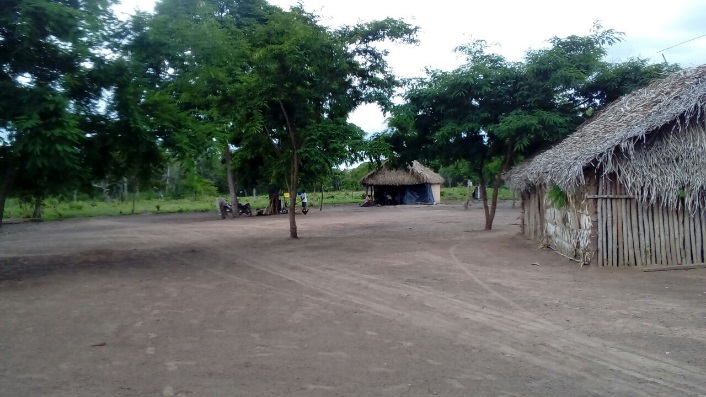 Foto 3 - Consulta  Formoso do Araguaia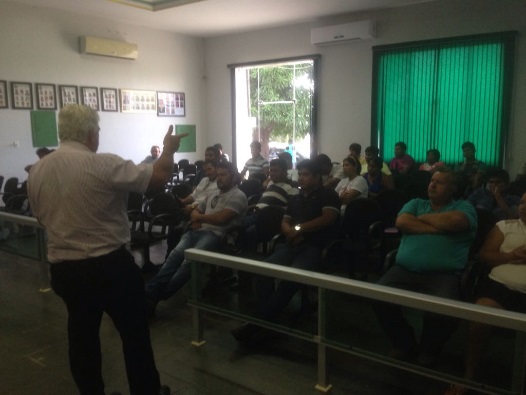 Foto 4 - Estrada Vicinal na Ilha do Bananal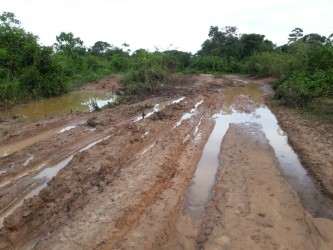 Foto 5 - Consulta Formoso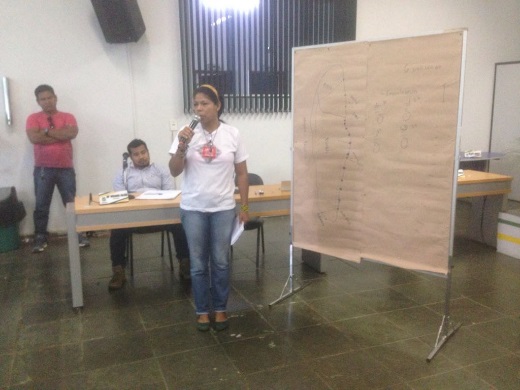 Foto 6 - Consulta Formoso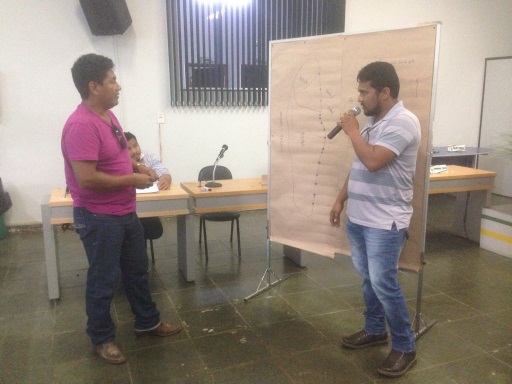 